Geometric Property Review for CC Math 7Find all the missing angles without using a protractor. Explain your reasoning as you go.			   50	                    64						        40 How can you use triangle side lengths to determine if a triangle can be made?  Give an example and non-example.Measure the following angles using a protractor.Define the following words: a) Isosceles Triangle:                             b) Complementary Angles: c) Supplementary Angles:                       d) Vertical Angles: e) Triangle Sum Theorem:                      f) Right Triangle: g) Triangle Inequality Theorem               h) Obtuse TriangleDefine the following words: a) Isosceles Triangle:                             b) Complementary Angles: c) Supplementary Angles:                       d) Vertical Angles: e) Triangle Sum Theorem:                      f) Right Triangle: g) Triangle Inequality Theorem               h) Obtuse TriangleName each triangle by its sides and anglesa)                                                            b)                                          c) ____________________                ____________________                         _________________Name each triangle by its sides and anglesa)                                                            b)                                          c) ____________________                ____________________                         _________________For # 1-4, find the measure of the missing anglesFor # 1-4, find the measure of the missing angles1) 2) 3) Find the measure of x4) Name the type of angle formed in the diagram below:Name the type of angle formed in the diagram below:a) 1 and 3b) 4 and 1c) 2 and 3d) 5 and 61) if 1 = 133, what is the measure of 2? 2) If 5 = 67, what is the measure of 6? 3) If 2 = 95, what is the measure of x if m3 = 4x - 5? 4) If 6 =2x +10 and 5=3x + 5, what is the value of x? Find the measure of x and the missing anglesFind the measure of x and the missing angles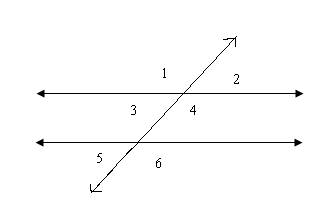 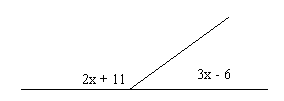 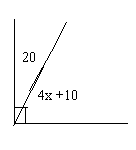 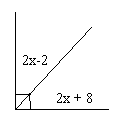 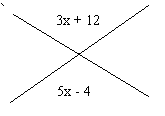 